 16+ВЕСТИ СЕЛЬСКОГО ПОСЕЛЕНИЯ МОКШАВыпуск № 42(544) от 29.11.2023г.Печатное средство массовой информации сельского поселения Мокша муниципального района  Большеглушицкий Самарской области - газетаОФИЦИАЛЬНОЕ ОПУБЛИКОВАНИЕ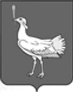 СОБРАНИЕ ПРЕДСТАВИТЕЛЕЙсельского поселения Мокша муниципального районаБольшеглушицкийСамарской областичетвертого созываР Е Ш Е Н И Е № 152от 27 ноября 2023 г.О премировании за выполнение заданий  особой важности и повышенной сложности по итогам  работы за ноябрь 2023 года В соответствии с Федеральным законом от 06.10.2003 № 131-ФЗ «Об общих принципах организации местного самоуправления в Российской Федерации», Уставом сельского поселения Мокша муниципального района Большеглушицкий Самарской области, Решением Собрания представителей сельского поселения  Мокша  муниципального района Большеглушицкий Самарской области от 14 февраля 2022 года № 83 «Об утверждении Положения о денежном содержании лица, замещающего муниципальную должность сельского поселения Мокша муниципального района Большеглушицкий Самарской области» Собрание представителей сельского поселения Мокша  муниципального района Большеглушицкий Самарской областиРЕШИЛО:1. Выплатить по итогам работы за ноябрь   премию за выполнение заданий  особой важности и повышенной сложности главе сельского поселения Мокша  муниципального района Большеглушицкий Самарской области Девяткину Олегу Александровичу в размере 23751 (двадцать три тысячи семьсот пятьдесят один) рубль.2. Администрации сельского поселения Мокша  муниципального района Большеглушицкий Самарской области обеспечить выплату премии  за выполнение заданий особой важности и повышенной сложности, указанной в пункте 1 настоящего Решения.Председатель Собрания представителейсельского поселения Мокша муниципального района БольшеглушицкийСамарской области                                                                            В.М. Перепелкин __________________________________________________Издатель– Администрация сельского поселения Мокша муниципального района Большеглушицкий Самарской области. Редактор: Г.П.КирееваАдрес газеты «Вести сельского поселения Мокша»: 446193, Самарская область, Большеглушицкий район, с. Мокша, ул. Кавказская, 1.Электронный  адрес: spmokscha@yandex.ru.Отпечатано в администрации сельского поселения Мокша муниципального района Большеглушицкий Самарской области.Соучредители: Администрация сельского поселения Мокша муниципального района Большеглушицкий Самарской области и Собрание представителей сельского поселения Мокша муниципального района Большеглушицкий Самарской области.Номер подписан в печать в 09.00 час.28.11.2023 г., тираж 100 экземпляров, «Бесплатно».